Муниципальное  образование  «Полевское  сельское  поселение»Октябрьского  муниципального  районаЕврейской  автономной  областиАДМИНИСТРАЦИЯ СЕЛЬСКОГО ПОСЕЛЕНИЯ                                         ПОСТАНОВЛЕНИЕ20.12.2019                                                                                                          № 61с.  ПолевоеОб утверждении муниципальной Программы «Содержание автомобильных дорог общего пользования местного значения на территории муниципального образования «Полевское сельское поселение» Октябрьского муниципального района Еврейской автономной области на  2020-2022 годы»           В соответствии с Уставом муниципального образования «Полевское сельское поселение» администрация сельского поселенияПОСТАНОВЛЯЕТ:	1. Утвердить прилагаемую Программу «Содержание автомобильных дорог общего пользования местного значения на территории муниципального образования «Полевское сельское поселение» Октябрьского муниципального района Еврейской автономной области на  2020-2022 годы».           2. Контроль за исполнением настоящего постановления оставляю за собой.	3. Опубликовать настоящее постановление в «Полевском вестнике» Полевского сельского поселения.            4. Настоящее постановление вступает в силу со дня его подписания.Глава администрации сельского поселения                                                                        А.П. Пермин                 УТВЕРЖДЕНАпостановлением администрации сельского поселенияот 20.12.2019   № 61Муниципальная Программа Полевского сельского поселения Октябрьского муниципального района Еврейской автономной области«Содержание автомобильных дорог общего пользования местного значения на территории Полевского сельского поселения на 2020-2022 годы»I. ПАСПОРТМуниципальной программы Полевского  сельского поселения«Содержание автомобильных дорог общего пользования местного значения на территории Полевского сельского поселения на 2020-2022 годы»1. Характеристика проблемы и обоснование в необходимости её решения.           Протяженность внутри поселенческих дорог местного значения составляет 22607 км.           Автомобильные дороги подвержены влиянию окружающей среды, хозяйственной деятельности человека и постоянному воздействию транспортных средств, в результате чего меняется технико-эксплуатационное состояние дорог. Для их соответствия нормативным требованиям необходимо выполнение различных видов дорожных работ.Муниципальная программа «Содержание автомобильных дорог общего пользования местного значения Полевского сельского поселения» позволит улучшить техническое транспортно- эксплуатационное состояние уличной сети сельского поселения. 2. Цели и задачи реализации Программы.	Основные цели и задачи муниципальной программы – совершенствование и сохранность сети автомобильных дорог общего пользования, улучшение транспортно- эксплуатационного состояния дорог, улучшение инженерного обустройства, обеспечение безопасности дорожного движения.	3.Ресурсное обеспечение программы.  Программа реализуется за счёт средств бюджета сельского поселения.	4.Мероприятия муниципальной Программы.  Программные мероприятия – комплекс взаимосвязанных мероприятий, направленный на улучшение дорожных условий путём совершенствования улично-дорожной сети, реализуются посредством заключения муниципальных контрактов, в полном соответствии с условиями заключенных договоров с подрядными организациями, которые осуществляют выполнение ремонтных работ, подсыпку, грейдирование дорог, обустройство пешеходных переходов, восстановление дорожного покрытия.5. Организация управления Программой и контроль за ходом её реализации.            Администрация Полевского сельского поселения несёт ответственность за выполнение Программы, рациональное использование выделяемых бюджетных средств, создаёт нормативные акты, направленные на выполнение соответствующих мероприятий. Контроль за реализацией Программы осуществляет глава сельского поселения.	6.Ожидаемые результаты от реализации Программы.          Прогнозируемые конечные результаты реализации Программы предусматривают повышение уровня состояния автомобильных дорог общего пользования, находящихся на территории сельского поселения , а так же создание условий, обеспечивающих комфортные условия для проживания населения, совершенствование эстетического состояния территории поселения.	7.Оценка эффективности муниципальной программы.      Реализация программы позволит выполнить требования Федерального закона от 10.12.1995 № 196-ФЗ «О безопасности дорожного движения», Федерального закона от 08.11.2007 N 257-ФЗ "Об автомобильных дорогах и о дорожной деятельности в Российской Федерации и о внесении изменений в отдельные законодательные акты Российской Федерации». Целевые показатели, которые планируется достигнуть в результате реализации программы: за период реализации программы в 2020- 2022г. увеличится общая протяженность отремонтированной улично-дорожной сети, будут реконструированы улицы, что позволит повысить пропускную способность автомобильных дорог поселения. Необходимо отметить, что в результате реализации программы повысится уровень обслуживания пассажиров, программа будет способствовать сокращению количества лиц, пострадавших в результате ДТП. Возможность перевозки продуктов питания, медикаментов, населения, проезда скорой помощи, пожарной автомашины, автотранспорта для жизнеобеспечения населения, учреждений и организаций.        Оценка эффективности реализации муниципальной целевой программы проводится администрацией сельского поселения  в течение всего срока выполнения муниципальной  целевой программы и после завершения ее реализации. В течение года ведется мониторинг показателей, используемых при проведении оценки эффективности. Эффективность реализации муниципальной целевой программы оценивается по следующим направлениям:1) степень достижения целей и решения задач муниципальной целевой программы в целом;2) степень эффективности использования средств местного бюджета.Наименование Программы Муниципальная  программа «Содержание автомобильных дорог общего пользования местного значения на территории Полевского сельского поселения на 2020-2022г.» (далее по тексту -Программа)Основание для разработки программыФедеральный закон от 10.12.1995 № 196-ФЗ «О безопасности дорожного движения», Федеральный закон от 08.11.2007 № 257 «Об автомобильных дорогах и о дорожной деятельности в Российской Федерации», Федеральный закон от 06.10.2003 №131-ФЗ «Об общих принципах организации местного самоуправления в Российской Федерации»Муниципальный заказчик программы     Администрация Полевского сельского поселенияОсновные  разработчики программы     Администрация Полевского сельского поселенияИсполнители программы     Администрация  Полевского сельского поселения     Цель программы Совершенствование улично-дорожной сети поселения, способствующее созданию благоприятных условий развития транспортной инфраструктуры и обеспечению безопасности дорожного движения, улучшение транспортно-эксплуатационного состояния автомобильных дорог общего пользования местного значения Основные задачи программы1.обеспечение развития транспортной инфраструктуры поселения. Приведение автомобильных дорог к техническому уровню в соответствии с градостроительными и экологическими требованиями.2.обеспечение безопасности дорожного движения.3.создание условий для функционирования пассажирского транспорта.4.ремонт и содержание автомобильных дорог общего пользования Полевского сельского поселения      Сроки и этапы реализации программы      Программа реализуется 2020-2022г.Исполнительпрограммы     Администрация  Полевского сельского поселения     Объемы, источники финансирования       Объем финансирования в целом по программе :1.Развитие дорожного фонда:2020г.- 489300,00 руб.2021г.- 556961,50 руб.2022г.- 598906,94 руб.Ожидаемые результаты реализации программы     1.Обеспечение сохранности улично-дорожной сети на территории сельского поселения;     2. повышение безопасности  на улицах и дорогах поселения;    3. снижение аварийности на дорогах сельского поселения;     4. повышение удобства и безопасности поездки, сокращение времени пребывания пассажиров в пути, снижение ущерба от воздействия автотранспорта на окружающую среду;     5. стимулирование экономической активности хозяйствующих субъектов и населения Система организации контроля за исполнением программы     Контроль за реализацией программы осуществляет администрация Полевского сельского поселения. Оценка эффективности выполнения программы осуществляется ежегодно и по завершении программы - по плановым и фактически достигнутым результатам.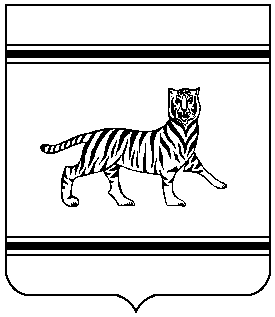 